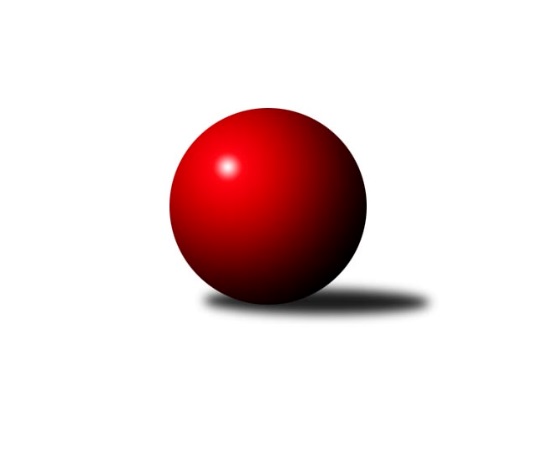 Č.6Ročník 2023/2024	29.5.2024 Krajská soutěž 1.třídy KV 2023/2024Statistika 6. kolaTabulka družstev:		družstvo	záp	výh	rem	proh	skore	sety	průměr	body	plné	dorážka	chyby	1.	Loko Cheb D	6	5	0	1	26.5 : 9.5 	(33.0 : 15.0)	1590	10	1127	463	42.3	2.	TJ Jáchymov B	6	5	0	1	25.0 : 11.0 	(27.0 : 21.0)	1529	10	1083	446	40.3	3.	Slovan K.Vary D	5	4	0	1	20.0 : 10.0 	(25.0 : 15.0)	1576	8	1116	461	38.4	4.	TJ Šabina B	6	4	0	2	22.0 : 14.0 	(25.0 : 23.0)	1542	8	1086	456	44.5	5.	Loko Cheb C	5	2	0	3	15.5 : 14.5 	(20.5 : 19.5)	1548	4	1104	444	43.6	6.	TJ Lomnice F	5	2	0	3	14.0 : 16.0 	(21.0 : 19.0)	1507	4	1100	408	56.8	7.	So.Útvina B	5	1	0	4	9.0 : 21.0 	(17.5 : 22.5)	1463	2	1064	400	57.6	8.	TJ Lomnice G	5	1	0	4	8.0 : 22.0 	(13.0 : 27.0)	1488	2	1091	397	59.6	9.	Kuželky Aš E	7	1	0	6	10.0 : 32.0 	(18.0 : 38.0)	1421	2	1055	367	64.1Tabulka doma:		družstvo	záp	výh	rem	proh	skore	sety	průměr	body	maximum	minimum	1.	Loko Cheb D	4	4	0	0	19.5 : 4.5 	(23.0 : 9.0)	1677	8	1781	1605	2.	Slovan K.Vary D	3	3	0	0	13.0 : 5.0 	(14.5 : 9.5)	1607	6	1655	1572	3.	TJ Šabina B	2	2	0	0	11.0 : 1.0 	(10.0 : 6.0)	1546	4	1593	1498	4.	Loko Cheb C	2	2	0	0	10.0 : 2.0 	(9.5 : 6.5)	1646	4	1666	1626	5.	TJ Jáchymov B	3	2	0	1	11.0 : 7.0 	(13.5 : 10.5)	1535	4	1568	1496	6.	TJ Lomnice G	3	1	0	2	5.0 : 13.0 	(9.5 : 14.5)	1393	2	1400	1378	7.	Kuželky Aš E	4	1	0	3	7.0 : 17.0 	(9.0 : 23.0)	1483	2	1497	1469	8.	So.Útvina B	2	0	0	2	4.0 : 8.0 	(7.5 : 8.5)	1452	0	1475	1428	9.	TJ Lomnice F	2	0	0	2	3.0 : 9.0 	(7.0 : 9.0)	1432	0	1448	1416Tabulka venku:		družstvo	záp	výh	rem	proh	skore	sety	průměr	body	maximum	minimum	1.	TJ Jáchymov B	3	3	0	0	14.0 : 4.0 	(13.5 : 10.5)	1527	6	1533	1519	2.	TJ Lomnice F	3	2	0	1	11.0 : 7.0 	(14.0 : 10.0)	1532	4	1613	1422	3.	TJ Šabina B	4	2	0	2	11.0 : 13.0 	(15.0 : 17.0)	1541	4	1653	1461	4.	Slovan K.Vary D	2	1	0	1	7.0 : 5.0 	(10.5 : 5.5)	1561	2	1586	1536	5.	Loko Cheb D	2	1	0	1	7.0 : 5.0 	(10.0 : 6.0)	1546	2	1589	1503	6.	So.Útvina B	3	1	0	2	5.0 : 13.0 	(10.0 : 14.0)	1469	2	1506	1452	7.	TJ Lomnice G	2	0	0	2	3.0 : 9.0 	(3.5 : 12.5)	1535	0	1542	1528	8.	Loko Cheb C	3	0	0	3	5.5 : 12.5 	(11.0 : 13.0)	1541	0	1618	1457	9.	Kuželky Aš E	3	0	0	3	3.0 : 15.0 	(9.0 : 15.0)	1401	0	1463	1336Tabulka podzimní části:		družstvo	záp	výh	rem	proh	skore	sety	průměr	body	doma	venku	1.	Loko Cheb D	6	5	0	1	26.5 : 9.5 	(33.0 : 15.0)	1590	10 	4 	0 	0 	1 	0 	1	2.	TJ Jáchymov B	6	5	0	1	25.0 : 11.0 	(27.0 : 21.0)	1529	10 	2 	0 	1 	3 	0 	0	3.	Slovan K.Vary D	5	4	0	1	20.0 : 10.0 	(25.0 : 15.0)	1576	8 	3 	0 	0 	1 	0 	1	4.	TJ Šabina B	6	4	0	2	22.0 : 14.0 	(25.0 : 23.0)	1542	8 	2 	0 	0 	2 	0 	2	5.	Loko Cheb C	5	2	0	3	15.5 : 14.5 	(20.5 : 19.5)	1548	4 	2 	0 	0 	0 	0 	3	6.	TJ Lomnice F	5	2	0	3	14.0 : 16.0 	(21.0 : 19.0)	1507	4 	0 	0 	2 	2 	0 	1	7.	So.Útvina B	5	1	0	4	9.0 : 21.0 	(17.5 : 22.5)	1463	2 	0 	0 	2 	1 	0 	2	8.	TJ Lomnice G	5	1	0	4	8.0 : 22.0 	(13.0 : 27.0)	1488	2 	1 	0 	2 	0 	0 	2	9.	Kuželky Aš E	7	1	0	6	10.0 : 32.0 	(18.0 : 38.0)	1421	2 	1 	0 	3 	0 	0 	3Tabulka jarní části:		družstvo	záp	výh	rem	proh	skore	sety	průměr	body	doma	venku	1.	Kuželky Aš E	0	0	0	0	0.0 : 0.0 	(0.0 : 0.0)	0	0 	0 	0 	0 	0 	0 	0 	2.	TJ Šabina B	0	0	0	0	0.0 : 0.0 	(0.0 : 0.0)	0	0 	0 	0 	0 	0 	0 	0 	3.	Slovan K.Vary D	0	0	0	0	0.0 : 0.0 	(0.0 : 0.0)	0	0 	0 	0 	0 	0 	0 	0 	4.	So.Útvina B	0	0	0	0	0.0 : 0.0 	(0.0 : 0.0)	0	0 	0 	0 	0 	0 	0 	0 	5.	Loko Cheb D	0	0	0	0	0.0 : 0.0 	(0.0 : 0.0)	0	0 	0 	0 	0 	0 	0 	0 	6.	Loko Cheb C	0	0	0	0	0.0 : 0.0 	(0.0 : 0.0)	0	0 	0 	0 	0 	0 	0 	0 	7.	TJ Lomnice F	0	0	0	0	0.0 : 0.0 	(0.0 : 0.0)	0	0 	0 	0 	0 	0 	0 	0 	8.	TJ Lomnice G	0	0	0	0	0.0 : 0.0 	(0.0 : 0.0)	0	0 	0 	0 	0 	0 	0 	0 	9.	TJ Jáchymov B	0	0	0	0	0.0 : 0.0 	(0.0 : 0.0)	0	0 	0 	0 	0 	0 	0 	0 Zisk bodů pro družstvo:		jméno hráče	družstvo	body	zápasy	v %	dílčí body	sety	v %	1.	Jakub Růžička 	Loko Cheb D  	5	/	5	(100%)	9	/	10	(90%)	2.	Stanislav Květoň 	TJ Šabina B 	5	/	6	(83%)	9	/	12	(75%)	3.	Jiří Šeda 	TJ Jáchymov B 	4	/	4	(100%)	6	/	8	(75%)	4.	Pavel Schubert 	Loko Cheb D  	4	/	5	(80%)	9	/	10	(90%)	5.	Jana Hamrová 	Loko Cheb C 	4	/	5	(80%)	5	/	10	(50%)	6.	Pavel Feksa 	Loko Cheb D  	3.5	/	6	(58%)	7	/	12	(58%)	7.	František Korbel 	Slovan K.Vary D 	3	/	3	(100%)	5	/	6	(83%)	8.	Václav Hlaváč ml.	Slovan K.Vary D 	3	/	4	(75%)	6.5	/	8	(81%)	9.	Hana Makarová 	TJ Jáchymov B 	3	/	4	(75%)	5	/	8	(63%)	10.	Petr Sedlák 	TJ Šabina B 	3	/	4	(75%)	3	/	8	(38%)	11.	Karel Pejšek 	So.Útvina B 	3	/	5	(60%)	7	/	10	(70%)	12.	Filip Křivka 	TJ Lomnice F 	3	/	5	(60%)	5	/	10	(50%)	13.	Zdeněk Kříž ml.	Slovan K.Vary D 	3	/	5	(60%)	5	/	10	(50%)	14.	Aleš Lenomar 	TJ Šabina B 	3	/	6	(50%)	8	/	12	(67%)	15.	Vladimír Krýsl 	Loko Cheb C 	2.5	/	4	(63%)	4.5	/	8	(56%)	16.	Ladislav Martínek 	TJ Jáchymov B 	2	/	2	(100%)	4	/	4	(100%)	17.	Filip Kalina 	So.Útvina B 	2	/	2	(100%)	3	/	4	(75%)	18.	Adolf Klepáček 	Loko Cheb D  	2	/	3	(67%)	5	/	6	(83%)	19.	Daniel Hussar 	Loko Cheb C 	2	/	3	(67%)	3	/	6	(50%)	20.	Juraj Šándor 	TJ Jáchymov B 	2	/	3	(67%)	3	/	6	(50%)	21.	Václav Vieweg 	Kuželky Aš E 	2	/	4	(50%)	6	/	8	(75%)	22.	Samuel Pavlík 	Slovan K.Vary D 	2	/	4	(50%)	5.5	/	8	(69%)	23.	Jan Ritschel 	TJ Lomnice F 	2	/	4	(50%)	5	/	8	(63%)	24.	Kryštof Prouza 	TJ Lomnice F 	2	/	4	(50%)	5	/	8	(63%)	25.	Kristýna Prouzová 	TJ Lomnice F 	2	/	4	(50%)	4	/	8	(50%)	26.	Ivan Rambousek 	Loko Cheb C 	2	/	4	(50%)	4	/	8	(50%)	27.	Petr Sacher 	TJ Lomnice G 	2	/	4	(50%)	3.5	/	8	(44%)	28.	Michaela Pešková 	TJ Šabina B 	2	/	4	(50%)	3	/	8	(38%)	29.	Štefan Mrenica 	TJ Jáchymov B 	2	/	5	(40%)	6	/	10	(60%)	30.	Josef Jančula 	Loko Cheb D  	2	/	5	(40%)	3	/	10	(30%)	31.	Anna Davídková 	Kuželky Aš E 	2	/	6	(33%)	4	/	12	(33%)	32.	Tomáš Koubek 	TJ Lomnice F 	1	/	1	(100%)	2	/	2	(100%)	33.	Antonín Čevela 	So.Útvina B 	1	/	2	(50%)	2.5	/	4	(63%)	34.	Miroslav Měřička 	TJ Lomnice G 	1	/	2	(50%)	2	/	4	(50%)	35.	Milada Viewegová 	Kuželky Aš E 	1	/	3	(33%)	3	/	6	(50%)	36.	František Repčík 	Kuželky Aš E 	1	/	3	(33%)	2	/	6	(33%)	37.	Jiří Marek 	Loko Cheb C 	1	/	4	(25%)	4	/	8	(50%)	38.	Martin Kopač 	Slovan K.Vary D 	1	/	4	(25%)	3	/	8	(38%)	39.	Jan Pollner 	TJ Lomnice G 	1	/	4	(25%)	3	/	8	(38%)	40.	Jaroslav Stulík 	TJ Jáchymov B 	1	/	4	(25%)	2	/	8	(25%)	41.	Tereza Lorenzová 	TJ Šabina B 	1	/	4	(25%)	2	/	8	(25%)	42.	Josef Zvěřina 	TJ Lomnice G 	1	/	4	(25%)	1.5	/	8	(19%)	43.	Jan Doskočil 	Kuželky Aš E 	1	/	4	(25%)	1	/	8	(13%)	44.	Jitka Červenková 	So.Útvina B 	1	/	5	(20%)	3	/	10	(30%)	45.	Václav Basl 	TJ Lomnice G 	1	/	5	(20%)	2	/	10	(20%)	46.	Františka Pokorná 	Kuželky Aš E 	1	/	6	(17%)	2	/	12	(17%)	47.	Karel Drozd 	So.Útvina B 	0	/	1	(0%)	1	/	2	(50%)	48.	Barbora Šimáčková 	TJ Lomnice F 	0	/	1	(0%)	0	/	2	(0%)	49.	Šárka Cholopovová 	TJ Lomnice F 	0	/	1	(0%)	0	/	2	(0%)	50.	Pavel Sýkora 	So.Útvina B 	0	/	2	(0%)	1	/	4	(25%)	51.	Monika Hejkalová 	So.Útvina B 	0	/	3	(0%)	0	/	6	(0%)Průměry na kuželnách:		kuželna	průměr	plné	dorážka	chyby	výkon na hráče	1.	Lokomotiva Cheb, 1-2	1604	1144	459	47.3	(401.0)	2.	Karlovy Vary, 1-4	1581	1104	477	38.8	(395.3)	3.	Jáchymov, 1-2	1527	1074	452	37.5	(381.8)	4.	Kuželky Aš, 1-4	1515	1091	423	55.5	(378.8)	5.	Sokol Útvina, 1-2	1486	1069	417	50.8	(371.6)	6.	TJ Šabina, 1-2	1460	1068	391	56.0	(365.0)	7.	Lomnice, 1-4	1438	1059	379	60.2	(359.7)Nejlepší výkony na kuželnách:Lokomotiva Cheb, 1-2Loko Cheb D 	1781	4. kolo	Jakub Růžička 	Loko Cheb D 	501	1. koloLoko Cheb D 	1677	1. kolo	Adolf Klepáček 	Loko Cheb D 	479	4. koloLoko Cheb C	1666	4. kolo	Ivan Rambousek 	Loko Cheb C	461	4. koloTJ Šabina B	1653	4. kolo	Pavel Schubert 	Loko Cheb D 	460	4. koloLoko Cheb D 	1646	6. kolo	Stanislav Květoň 	TJ Šabina B	456	4. koloLoko Cheb C	1626	2. kolo	Adolf Klepáček 	Loko Cheb D 	447	2. koloLoko Cheb C	1618	1. kolo	Jakub Růžička 	Loko Cheb D 	431	4. koloLoko Cheb D 	1605	2. kolo	Ivan Rambousek 	Loko Cheb C	430	1. koloTJ Lomnice G	1542	4. kolo	Pavel Schubert 	Loko Cheb D 	429	6. koloSo.Útvina B	1506	2. kolo	Pavel Schubert 	Loko Cheb D 	428	2. koloKarlovy Vary, 1-4Slovan K.Vary D	1655	5. kolo	Václav Hlaváč ml.	Slovan K.Vary D	468	5. koloSlovan K.Vary D	1595	3. kolo	Zdeněk Kříž ml.	Slovan K.Vary D	441	6. koloLoko Cheb D 	1589	3. kolo	František Korbel 	Slovan K.Vary D	429	3. koloSlovan K.Vary D	1572	6. kolo	Jana Hamrová 	Loko Cheb C	428	5. koloLoko Cheb C	1549	5. kolo	František Korbel 	Slovan K.Vary D	426	6. koloTJ Lomnice G	1528	6. kolo	Daniel Hussar 	Loko Cheb C	421	5. kolo		. kolo	František Korbel 	Slovan K.Vary D	416	5. kolo		. kolo	Jan Pollner 	TJ Lomnice G	415	6. kolo		. kolo	Jakub Růžička 	Loko Cheb D 	412	3. kolo		. kolo	Pavel Feksa 	Loko Cheb D 	406	3. koloJáchymov, 1-2TJ Jáchymov B	1568	2. kolo	Václav Hlaváč ml.	Slovan K.Vary D	422	2. koloTJ Lomnice F	1562	4. kolo	Hana Makarová 	TJ Jáchymov B	421	2. koloTJ Jáchymov B	1541	6. kolo	Kristýna Prouzová 	TJ Lomnice F	413	4. koloSlovan K.Vary D	1536	2. kolo	Jiří Šeda 	TJ Jáchymov B	407	4. koloTJ Jáchymov B	1496	4. kolo	Kryštof Prouza 	TJ Lomnice F	404	4. koloTJ Šabina B	1461	6. kolo	Stanislav Květoň 	TJ Šabina B	403	6. kolo		. kolo	Jan Ritschel 	TJ Lomnice F	399	4. kolo		. kolo	Jiří Šeda 	TJ Jáchymov B	399	6. kolo		. kolo	Štefan Mrenica 	TJ Jáchymov B	392	6. kolo		. kolo	Ladislav Martínek 	TJ Jáchymov B	388	2. koloKuželky Aš, 1-4TJ Lomnice F	1613	6. kolo	Kryštof Prouza 	TJ Lomnice F	443	6. koloSlovan K.Vary D	1586	4. kolo	Václav Hlaváč ml.	Slovan K.Vary D	441	4. koloTJ Jáchymov B	1533	1. kolo	Daniel Hussar 	Loko Cheb C	432	3. koloKuželky Aš E	1497	1. kolo	Václav Vieweg 	Kuželky Aš E	430	3. koloKuželky Aš E	1485	3. kolo	Jiří Šeda 	TJ Jáchymov B	420	1. koloKuželky Aš E	1480	6. kolo	Štefan Mrenica 	TJ Jáchymov B	419	1. koloKuželky Aš E	1469	4. kolo	František Repčík 	Kuželky Aš E	417	1. koloLoko Cheb C	1457	3. kolo	Jan Ritschel 	TJ Lomnice F	417	6. kolo		. kolo	Václav Vieweg 	Kuželky Aš E	415	6. kolo		. kolo	Kristýna Prouzová 	TJ Lomnice F	411	6. koloSokol Útvina, 1-2TJ Šabina B	1523	3. kolo	Antonín Čevela 	So.Útvina B	414	5. koloTJ Jáchymov B	1519	5. kolo	Štefan Mrenica 	TJ Jáchymov B	410	5. koloSo.Útvina B	1475	3. kolo	Karel Pejšek 	So.Útvina B	406	5. koloSo.Útvina B	1428	5. kolo	Filip Kalina 	So.Útvina B	400	3. kolo		. kolo	Hana Makarová 	TJ Jáchymov B	388	5. kolo		. kolo	Karel Pejšek 	So.Útvina B	386	3. kolo		. kolo	Aleš Lenomar 	TJ Šabina B	385	3. kolo		. kolo	Stanislav Květoň 	TJ Šabina B	385	3. kolo		. kolo	Michaela Pešková 	TJ Šabina B	379	3. kolo		. kolo	Petr Sedlák 	TJ Šabina B	374	3. koloTJ Šabina, 1-2TJ Šabina B	1498	2. kolo	Aleš Lenomar 	TJ Šabina B	422	2. koloTJ Lomnice F	1422	2. kolo	Michaela Pešková 	TJ Šabina B	401	2. kolo		. kolo	Stanislav Květoň 	TJ Šabina B	395	2. kolo		. kolo	Jan Ritschel 	TJ Lomnice F	394	2. kolo		. kolo	Šárka Cholopovová 	TJ Lomnice F	355	2. kolo		. kolo	Filip Křivka 	TJ Lomnice F	340	2. kolo		. kolo	Kristýna Prouzová 	TJ Lomnice F	333	2. kolo		. kolo	Tereza Lorenzová 	TJ Šabina B	280	2. koloLomnice, 1-4TJ Jáchymov B	1528	3. kolo	Ladislav Martínek 	TJ Jáchymov B	422	3. koloTJ Šabina B	1527	1. kolo	Aleš Lenomar 	TJ Šabina B	409	1. koloLoko Cheb D 	1503	5. kolo	Stanislav Květoň 	TJ Šabina B	404	1. koloSo.Útvina B	1452	1. kolo	Tomáš Koubek 	TJ Lomnice F	400	1. koloTJ Lomnice F	1448	1. kolo	Jiří Šeda 	TJ Jáchymov B	399	3. koloTJ Lomnice F	1416	5. kolo	Karel Pejšek 	So.Útvina B	399	1. koloTJ Lomnice G	1400	5. kolo	Jakub Růžička 	Loko Cheb D 	398	5. koloTJ Lomnice G	1400	1. kolo	Petr Sacher 	TJ Lomnice G	393	5. koloTJ Lomnice G	1378	3. kolo	Jan Pollner 	TJ Lomnice G	392	3. koloKuželky Aš E	1336	5. kolo	Filip Kalina 	So.Útvina B	392	1. koloČetnost výsledků:	6.0 : 0.0	1x	5.0 : 1.0	8x	4.0 : 2.0	4x	3.5 : 2.5	1x	2.0 : 4.0	4x	1.0 : 5.0	4x	0.0 : 6.0	2x